Kære spillere, forældre, trænere og ledere i AIA Tranbjerg,

Hele AIA Tranbjergs ungdomsafdeling er inviteret gratis til AGF’s 3F Superligakamp mod Viborg FF søndag d. 7. maj kl. 18.00 i Ceres Park.Bag invitationen står AGF Klubsamarbejde, i samarbejde med Billund Lufthavn, som Lystrup IF er en del af, og tilbuddet gælder alle ungdomsspillere, forældre (max. to pr. spiller), trænere og ledere.

Nedenstående billetkode kan indløses til voksenfribilletter - og ungdomsmedlemmer har således mulighed for at tage mor/far/bedsteforældre med til kampen (max. to pr. spiller). 

Fribillet-koden, AIA Tranbjerg -medlemmer skal bruge, er: AIA2023 (se vejledning nederst)Billetterne gælder til familieafsnittet på B-tribunen, hvor der er unummererede pladser. Der er derfor frit valg ift. hvor på tribunen man vil sidde. Vi forventer udsolgt, så bestil billetter i god tid.Program for dagen:
Kl. 15.30: Lokale 20 i Ceres Arena åbner for AIA Tranbjerg -medlemmer, hvor vi byder på kaffe til forældrene 
Kl. 16.00: Forkamp for U9 mod Lystrup IF
(forældre, søskende kan fra kl. 15.50 komme ind via A1-A3-indgangen. Under kampene skal alle tilskuere opholde sig på løbebanen bag målet. Det er ikke tilladt at gå ind på fodboldbanen.)
Kl. 17.20: Indløbsspillere mødes i lokale 20
Kl. 17.54: Indløb for U10
Kl. 18.00: AGF – VFF starter
Kl. 18.48: To udvalgte AIA Tranbjerg -spillere deltager i en pausekonkurrence (spark tættest på midten)Vi håber på stor opbakning til kampen d. 7. maj. Så kom og vær med til at skabe en flot kulisse - og vær sammen om en god fodboldoplevelse i Ceres Park. 

Har du/I spørgsmål til arrangementet, er I velkomne til at skrive til tsk@agf-as.dk fra AGF Klubsamarbejde. Vi glæder os til at se jer!

Med venlig hilsen,AGF FodboldGUIDE: Sådan henter I gratis voksenbilletterGå til https://billet.agf.dk/Log ind eller opret kontoVælg AGF - VFFVælg ’Familieafsnit', vælg antal billetter og klik OK.Klik på 'Kurv'Vælg billettype og indsæt koden AIA2023 for hver billetKlik på næste og afslut transaktionenDu kan nu downloade dine billetter eller vælge at få dem tilsendt som SMSOversigtskort over Ceres Park: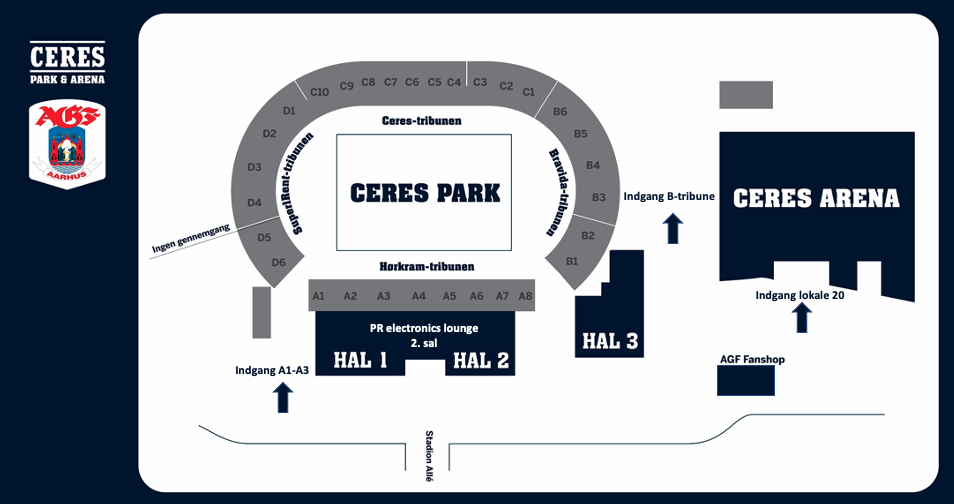 